   INVITASJON TIL:
 Temakveld Spillemidler
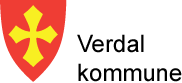 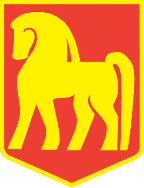     Dato: Torsdag 31. mai 2018    Sted: Klubbhuset til Stiklestad golfklubb, TronesProgram: 

18.00:		Presentasjon og golf på driving rangen v/ Stiklestad golfklubb 18.45: 		Gjennomgang idrettsfunksjonell forhåndsgodkjenning v/ Frode og Kjersti 19.30: 		Kaffepause og diskusjon  
            		
19.45: 		Søknadsprosess spillemidler v/ Frode og Kjersti20.30: 		Spørsmål og vel hjem 



Påmeldingsfrist: 28. mai 2018

Påmeldingen sendes til:kjersti.nordberg@levanger.kommune.nofrode.strand@verdal.kommune.no